DIRECTIONS:  Candidate assessment of ES M/S TPEs is made at the novice teacher level.  University supervisors incorporate input and feedback from the Teacher Candidate, the Cooperating Teacher, and the Site Support Provider, as appropriate.  Record the Sub-Total after each Domain.  On page 7, record the sub-total of each domain and calculate the total score.  Lastly, sign the appropriate assessment and secure signatures of the candidate and others (if appropriate).  Hard copies or digital copies of signature pages must be submitted to the Placement Office.  Signatures must be obtained in order for the evaluation to be valid.  Mid-Semester Evaluations should be completed no later than the 8th week of the semester.  Final Evaluations should be completed no later than the 15th week of the semester. To receive credit for each ES M/S TPE and pass Clinical Practice, the candidate must receive a Meets (3) rating on each TPE element in the final block of Clinical Practice at the Final Evaluation.Assessment Rubric and Score Levels1 Does Not Meet (the standard) – Candidate provides little or no evidence demonstrating the competency.  Evidence is inaccurate, missing, or incomplete.  Requires significantly more understanding, instruction, and/or experience.2 Approaching (meeting the standard) – Candidate provides partial evidence demonstrating the competency.  Evidence is appropriate, relevant, and accurate.  Understands but requires additional coaching or clarification.3 Meets (the standard) – Provides clear, consistent evidence demonstrating the competency.  Evidence is appropriate, relevant and accurate.  Meets the standard as stated in the ES M/M TPE at the level of a novice teacher.Scoring SummarySignature Page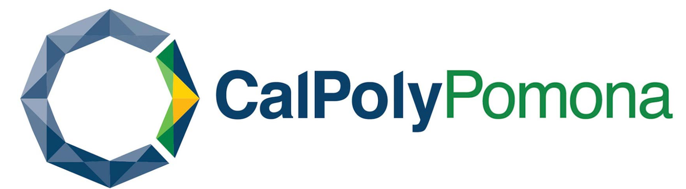 PRELIMINARY EDUCATION SPECIALIST –MODERATE/SEVERE CREDENTIALTEACHING PERFORMANCE EXPECTATIONS (TPEs)CLINICAL PRACTICE ASSESSMENTPRELIMINARY EDUCATION SPECIALIST –MODERATE/SEVERE CREDENTIALTEACHING PERFORMANCE EXPECTATIONS (TPEs)CLINICAL PRACTICE ASSESSMENTPRELIMINARY EDUCATION SPECIALIST –MODERATE/SEVERE CREDENTIALTEACHING PERFORMANCE EXPECTATIONS (TPEs)CLINICAL PRACTICE ASSESSMENTPRELIMINARY EDUCATION SPECIALIST –MODERATE/SEVERE CREDENTIALTEACHING PERFORMANCE EXPECTATIONS (TPEs)CLINICAL PRACTICE ASSESSMENTPRELIMINARY EDUCATION SPECIALIST –MODERATE/SEVERE CREDENTIALTEACHING PERFORMANCE EXPECTATIONS (TPEs)CLINICAL PRACTICE ASSESSMENTPRELIMINARY EDUCATION SPECIALIST –MODERATE/SEVERE CREDENTIALTEACHING PERFORMANCE EXPECTATIONS (TPEs)CLINICAL PRACTICE ASSESSMENTPRELIMINARY EDUCATION SPECIALIST –MODERATE/SEVERE CREDENTIALTEACHING PERFORMANCE EXPECTATIONS (TPEs)CLINICAL PRACTICE ASSESSMENTTeacher CandidateBronco ID #:Cal Poly E-Mail:University Supervisor:University Supervisor:Cooperating Teacher:Cooperating Teacher:Cooperating Teacher:Semester/Year:Semester/Year:Semester/Year:Site Support Provider (if intern):Site Support Provider (if intern):Site Support Provider (if intern):Site Support Provider (if intern):Mid. Semester Evaluation Date:Mid. Semester Evaluation Date:Mid. Semester Evaluation Date:Final Evaluation Date:Final Evaluation Date:Final Evaluation Date:Final Evaluation Date:CSTP Domain A: Making Subject Matter Comprehensible to Students	TPE 1 Specific Pedagogical Skills for Subject Matter Instruction	CSTP Domain A: Making Subject Matter Comprehensible to Students	TPE 1 Specific Pedagogical Skills for Subject Matter Instruction	CSTP Domain A: Making Subject Matter Comprehensible to Students	TPE 1 Specific Pedagogical Skills for Subject Matter Instruction	CSTP Domain A: Making Subject Matter Comprehensible to Students	TPE 1 Specific Pedagogical Skills for Subject Matter Instruction	CSTP Domain A: Making Subject Matter Comprehensible to Students	TPE 1 Specific Pedagogical Skills for Subject Matter Instruction	CSTP Domain A: Making Subject Matter Comprehensible to Students	TPE 1 Specific Pedagogical Skills for Subject Matter Instruction	Rubric ScoreRubric ScoreRubric ScoreRubric ScoreMid. Sem.FinalEval.1.1Understands disabilities and their effects on learning, skills development, and behavior1.2Delivers comprehensive systematic instruction (with accommodations and adaptations) in assigned subjects based on students’ IEPs1.3Uses knowledge of the characteristics of students with moderate/severe disabilities (e.g., eligible in the categories of autism, emotional disturbance, moderate/severe mental retardation, other health impairments, traumatic brain injury, deaf-blindness, multiple disabilities; physical/orthopedic disabilities) and their effects on learning, skills development, and behavior to develop and deliver appropriate instruction1.4Effectively develops and implements lessons and activities to teach core academic skills and functional skills, based on students’ needs and IEP goals.1.5Plans, modifies, delivers, and evaluates instruction based on IEP/ITP objectives across all developmental areas, curricular areas, and across instructional settings.Sub-Total Score (total possible points = 15)Sub-Total Score (total possible points = 15)Evidence (list all): (LP = Lesson plan; OB = Observation; CA = Course assignment; POM = Post-Observation Meeting)Evidence (list all): (LP = Lesson plan; OB = Observation; CA = Course assignment; POM = Post-Observation Meeting)Evidence (list all): (LP = Lesson plan; OB = Observation; CA = Course assignment; POM = Post-Observation Meeting)Evidence (list all): (LP = Lesson plan; OB = Observation; CA = Course assignment; POM = Post-Observation Meeting)Evidence (list all): (LP = Lesson plan; OB = Observation; CA = Course assignment; POM = Post-Observation Meeting)Evidence (list all): (LP = Lesson plan; OB = Observation; CA = Course assignment; POM = Post-Observation Meeting)CSTP Domain B: Assessing Student LearningTPE 2 Monitoring Student Learning During InstructionTPE 3  Interpretation and Use of AssessmentsCSTP Domain B: Assessing Student LearningTPE 2 Monitoring Student Learning During InstructionTPE 3  Interpretation and Use of AssessmentsCSTP Domain B: Assessing Student LearningTPE 2 Monitoring Student Learning During InstructionTPE 3  Interpretation and Use of AssessmentsCSTP Domain B: Assessing Student LearningTPE 2 Monitoring Student Learning During InstructionTPE 3  Interpretation and Use of AssessmentsCSTP Domain B: Assessing Student LearningTPE 2 Monitoring Student Learning During InstructionTPE 3  Interpretation and Use of AssessmentsCSTP Domain B: Assessing Student LearningTPE 2 Monitoring Student Learning During InstructionTPE 3  Interpretation and Use of AssessmentsRubric ScoreRubric ScoreRubric ScoreMid.Sem.FinalEval.2.1Monitors student progress based upon each student’s IEP at key points during instruction to determine whether students are progressing adequately and adjusts instruction systematically to promote maximum learning and academic achievement2.2Paces instruction and re-teaches content based on evidence gathered using assessment strategies such as questioning and examining students’ products3.1Knows how to assess and identify students whose cultural, ethnic, gender, or linguistic differences may be confused with a disability3.2Knows how to assess and identify students’ verbal and nonverbal communication skills and use the data to 1) identify effective intervention and support techniques, 2) develop needed augmentative and alternative systems, 3) implement communication and social skills instruction, 4) structure opportunities for interaction, and 5) develop communication methods so students can demonstrate academic knowledge3.3Can explain to students and their families, students’ academic and behavioral strengths, areas for academic growth (including IEP goals), and how to help students achieve the curriculum3.4Knows and uses assessment data from multiple sources including a) person-centered and family-centered planning, b) strength-based assessment, and c) functional and ecological assessment across classroom and non-classroom contexts to lead to a student’s progress toward IEP goals and meaningful participation in core, standards-based curriculum, life skills curriculum, wellness curriculum3.5Knows how to assess and identify students whose cultural, ethnic, gender, or linguistic differences may be confused with a disability3.6Understands and uses a variety of informal and formal formative (e.g., analysis of student work) and summative assessments to determine students’ progress and plan or modify instructionSub-Total Score (total possible points = 24)Sub-Total Score (total possible points = 24)Evidence (list all): (LP = Lesson plan; OB = Observation; CA = Course assignment; POM = Post-Observation Meeting)Evidence (list all): (LP = Lesson plan; OB = Observation; CA = Course assignment; POM = Post-Observation Meeting)Evidence (list all): (LP = Lesson plan; OB = Observation; CA = Course assignment; POM = Post-Observation Meeting)Evidence (list all): (LP = Lesson plan; OB = Observation; CA = Course assignment; POM = Post-Observation Meeting)Evidence (list all): (LP = Lesson plan; OB = Observation; CA = Course assignment; POM = Post-Observation Meeting)Evidence (list all): (LP = Lesson plan; OB = Observation; CA = Course assignment; POM = Post-Observation Meeting)CSTP Domain C: Engaging and Supporting Students in LearningTPE 4  Making Content AccessibleTPE 5  Student EngagementTPE 6  Developmentally Appropriate Teaching PracticesTPE 7  Teaching English LearnersCSTP Domain C: Engaging and Supporting Students in LearningTPE 4  Making Content AccessibleTPE 5  Student EngagementTPE 6  Developmentally Appropriate Teaching PracticesTPE 7  Teaching English LearnersCSTP Domain C: Engaging and Supporting Students in LearningTPE 4  Making Content AccessibleTPE 5  Student EngagementTPE 6  Developmentally Appropriate Teaching PracticesTPE 7  Teaching English LearnersCSTP Domain C: Engaging and Supporting Students in LearningTPE 4  Making Content AccessibleTPE 5  Student EngagementTPE 6  Developmentally Appropriate Teaching PracticesTPE 7  Teaching English LearnersCSTP Domain C: Engaging and Supporting Students in LearningTPE 4  Making Content AccessibleTPE 5  Student EngagementTPE 6  Developmentally Appropriate Teaching PracticesTPE 7  Teaching English LearnersCSTP Domain C: Engaging and Supporting Students in LearningTPE 4  Making Content AccessibleTPE 5  Student EngagementTPE 6  Developmentally Appropriate Teaching PracticesTPE 7  Teaching English LearnersRubric ScoreRubric ScoreRubric ScoreMid. Sem.FinalEval.4.1/6.1Designs instructional plans, prioritizes and sequences content, and  uses various instructional strategies, supports, and resources responsive to the unique needs of the student to facilitate student learning and access to curriculum in inclusive general education settings4.2Knows how to support the movement, mobility, sensory, and specialized health care needs for a student to participate fully in classrooms, other school settings, and the community4.3Knows about and uses augmentative and alternative communication systems and devices and services to facilitate communication and improve academic performance and skill development of students4.4Prioritizes and sequences content5.1Provides students opportunities to engage in academic and social pursuits based on their developmental and performance levels5.2Uses strategies to support students to develop independence and practice self -determination and self-advocacy6.2Has knowledge and advocacy skills regarding the various transitions students experience as they move from infancy to adulthood6.3Sets student expectations based on knowledge of typical and atypical development7.1Knows and uses a) English Language Development principles and instructional practices, b) students’ prior learning and background, c) analysis of students’ oral and written language errors, and d) assessment of students’ verbal and non-verbal communication abilities to provide instruction differentiated to develop students’ English language, literacy, communication, and social interaction  abilities7.2Has students express understanding in various ways (e.g., augmentative and alternative communication systems and technology) and uses primary language resources (e.g., peers, books, paraeducators, students’ primary language skills) to develop academic language, comprehension, and knowledge of curriculum contentSub-Total Score (total possible points = 30)Sub-Total Score (total possible points = 30)Evidence (list all): (LP = Lesson plan; OB = Observation; CA = Course assignment; POM = Post-Observation Meeting)Evidence (list all): (LP = Lesson plan; OB = Observation; CA = Course assignment; POM = Post-Observation Meeting)Evidence (list all): (LP = Lesson plan; OB = Observation; CA = Course assignment; POM = Post-Observation Meeting)Evidence (list all): (LP = Lesson plan; OB = Observation; CA = Course assignment; POM = Post-Observation Meeting)Evidence (list all): (LP = Lesson plan; OB = Observation; CA = Course assignment; POM = Post-Observation Meeting)Evidence (list all): (LP = Lesson plan; OB = Observation; CA = Course assignment; POM = Post-Observation Meeting)CSTP Domain D: Planning Instruction & Designing Learning Experiences for StudentsTPE 8  Learning About StudentsTPE 9  Instructional PlanningCSTP Domain D: Planning Instruction & Designing Learning Experiences for StudentsTPE 8  Learning About StudentsTPE 9  Instructional PlanningCSTP Domain D: Planning Instruction & Designing Learning Experiences for StudentsTPE 8  Learning About StudentsTPE 9  Instructional PlanningCSTP Domain D: Planning Instruction & Designing Learning Experiences for StudentsTPE 8  Learning About StudentsTPE 9  Instructional PlanningCSTP Domain D: Planning Instruction & Designing Learning Experiences for StudentsTPE 8  Learning About StudentsTPE 9  Instructional PlanningCSTP Domain D: Planning Instruction & Designing Learning Experiences for StudentsTPE 8  Learning About StudentsTPE 9  Instructional PlanningRubric ScoreRubric ScoreRubric ScoreMid. Sem.FinalEval.8.1Gets to know students’ a) skills, knowledge, and academic language abilities, b) personal abilities and interests, c) communication modality, and d) health and other risk factors through interpersonal interactions, formal and informal assessments, and parent communication and involvement8.2Establishes learning environments that accommodate diverse physical, emotional, cultural and linguistic needs of students.8.3Demonstrates a variety of research‐based and effective teaching practices, using outcome data to systematically modify instruction and learning environments.9.1Plans a sequence of instruction with long-term and short-term goals for student learning based upon state and local academic content standards; and uses research-based instructional methods (e.g., direct instruction, cooperative learning, inquiry) to help students meet or exceed grade level expectations9.2Develops and sequences instructional activities and materials for student learning.9.3Effectively, trains, supervises, and/or uses paraeducators and other personnel (e.g., related service providers, peer tutors) to help students achieve goals9.4Effectively utilizes space, time, equipment and technologySub-Total Score (total possible points = 21)Sub-Total Score (total possible points = 21)Evidence (list all): (LP = Lesson plan; OB = Observation; CA = Course assignment; POM = Post-Observation Meeting)Evidence (list all): (LP = Lesson plan; OB = Observation; CA = Course assignment; POM = Post-Observation Meeting)Evidence (list all): (LP = Lesson plan; OB = Observation; CA = Course assignment; POM = Post-Observation Meeting)Evidence (list all): (LP = Lesson plan; OB = Observation; CA = Course assignment; POM = Post-Observation Meeting)Evidence (list all): (LP = Lesson plan; OB = Observation; CA = Course assignment; POM = Post-Observation Meeting)Evidence (list all): (LP = Lesson plan; OB = Observation; CA = Course assignment; POM = Post-Observation Meeting)CSTP Domain E: Creating & Maintaining Effective Educational Environments for Student LearningTPE 10  Instructional TimeTPE 11  Social EnvironmentCSTP Domain E: Creating & Maintaining Effective Educational Environments for Student LearningTPE 10  Instructional TimeTPE 11  Social EnvironmentCSTP Domain E: Creating & Maintaining Effective Educational Environments for Student LearningTPE 10  Instructional TimeTPE 11  Social EnvironmentCSTP Domain E: Creating & Maintaining Effective Educational Environments for Student LearningTPE 10  Instructional TimeTPE 11  Social EnvironmentCSTP Domain E: Creating & Maintaining Effective Educational Environments for Student LearningTPE 10  Instructional TimeTPE 11  Social EnvironmentCSTP Domain E: Creating & Maintaining Effective Educational Environments for Student LearningTPE 10  Instructional TimeTPE 11  Social EnvironmentRubric ScoreRubric ScoreRubric ScoreMid.Sem.FinalEval.10.1Coordinates, communicates, and consults effectively with other special education service providers, general educators, paraprofessionals, volunteers, and parents to maximize instructional time and provide appropriate, safe, and consistent student support and instructional activities across all school and community setting10.2Maximizes instruction time by establishing and applying rules, procedures and routines11.1Facilitates students’ communication abilities and increases the extent and variety of social interactions in order to achieve and expand meaningful social relationships across settings11.2Establishes and maintains an educational environment free from coercion and punishment and where interventions are positive, proactive, and respectful of students11.3Knows how to and participates in school-wide positive behavior support processes11.4Uses a variety of effective instructional strategies, including methods for promoting positive behavior and social skills for building constructive relationships among all students, to increase learner competence11.5Knows how to design and implement a Positive Behavior Support Plan and interventions based upon functional behavior assessmentsSub-Total Score (total possible points = 21)Sub-Total Score (total possible points = 21)Evidence (list all): (LP = Lesson plan; OB = Observation; CA = Course assignment; POM = Post-Observation Meeting)Evidence (list all): (LP = Lesson plan; OB = Observation; CA = Course assignment; POM = Post-Observation Meeting)Evidence (list all): (LP = Lesson plan; OB = Observation; CA = Course assignment; POM = Post-Observation Meeting)Evidence (list all): (LP = Lesson plan; OB = Observation; CA = Course assignment; POM = Post-Observation Meeting)Evidence (list all): (LP = Lesson plan; OB = Observation; CA = Course assignment; POM = Post-Observation Meeting)Evidence (list all): (LP = Lesson plan; OB = Observation; CA = Course assignment; POM = Post-Observation Meeting)CSTP Domain F: Developing as a Professional EducatorTPE 12  Professional, Legal, and Ethical ObligationsTPE 13 Professional GrowthCSTP Domain F: Developing as a Professional EducatorTPE 12  Professional, Legal, and Ethical ObligationsTPE 13 Professional GrowthCSTP Domain F: Developing as a Professional EducatorTPE 12  Professional, Legal, and Ethical ObligationsTPE 13 Professional GrowthCSTP Domain F: Developing as a Professional EducatorTPE 12  Professional, Legal, and Ethical ObligationsTPE 13 Professional GrowthCSTP Domain F: Developing as a Professional EducatorTPE 12  Professional, Legal, and Ethical ObligationsTPE 13 Professional GrowthCSTP Domain F: Developing as a Professional EducatorTPE 12  Professional, Legal, and Ethical ObligationsTPE 13 Professional GrowthRubric ScoreRubric ScoreRubric ScoreMid.Sem.FinalEval.12.1Knows CA and federal laws, procedures, and policies pertaining to students with IEPs, English learners, RTI, 504 plans, eligibility and placement, and mandated considerations for augmentative and alternative communication technology and specialized health care in educational settings12.2Knows and uses district policies and federal law to respond to dangerous student behavior12.3Knows and uses techniques, procedures, materials, educational and assistive technology, and other adaptive equipment that maintain dignity and are appropriate and safe12.4Knows and uses district guidelines to report and respond to dangerous student behavior and suspected cases of child abuse, neglect, or sexual harassment12.5Models ethical behavior and honors confidentiality, health, and safety obligations for students, families, and school personnel13.1Engages in the cycle of planning, teaching, reflecting, problem identification, and instructional adjustment to improve teaching13.2Sets professional goals for increasing knowledge about evidence-based practices and their teaching effectivenessSub-Total Score (total possible points = 21)Sub-Total Score (total possible points = 21)Evidence (list all): (LP = Lesson plan; OB = Observation; CA = Course assignment; POM = Post-Observation Meeting)Evidence (list all): (LP = Lesson plan; OB = Observation; CA = Course assignment; POM = Post-Observation Meeting)Evidence (list all): (LP = Lesson plan; OB = Observation; CA = Course assignment; POM = Post-Observation Meeting)Evidence (list all): (LP = Lesson plan; OB = Observation; CA = Course assignment; POM = Post-Observation Meeting)Evidence (list all): (LP = Lesson plan; OB = Observation; CA = Course assignment; POM = Post-Observation Meeting)Evidence (list all): (LP = Lesson plan; OB = Observation; CA = Course assignment; POM = Post-Observation Meeting)DomainSub-Score Mid. Sem.Sub-Score – Final Eval.CSTP Domain A: Making Subject Matter Comprehensible to Students/15/15CSTP Domain B: Assessing Student Learning/24/24CSTP Domain C: Engaging and Supporting Students in Learning/30/30CSTP Domain D: Planning Instruction & Designing Learning Experiences for Students/21/21CSTP Domain E: Creating & Maintaining Effective Educational Environments for Student Learning/21/21CSTP Domain F: Developing as a Professional Educator/21/21Total Score (132 possible)/132/132Mid-Semester Evaluation - NotesMid-Semester Evaluation - NotesMid-Semester Evaluation - NotesMid-Semester Evaluation - NotesMid-Semester Evaluation - NotesMid-Semester Evaluation - NotesMid-Semester Evaluation - NotesMid-Semester Evaluation - NotesTo the best of my knowledge, this information is accurate and complete. To the best of my knowledge, this information is accurate and complete. To the best of my knowledge, this information is accurate and complete. To the best of my knowledge, this information is accurate and complete. To the best of my knowledge, this information is accurate and complete. To the best of my knowledge, this information is accurate and complete. To the best of my knowledge, this information is accurate and complete. To the best of my knowledge, this information is accurate and complete. Education Specialist Candidate Signature:Education Specialist Candidate Signature:Education Specialist Candidate Signature:Education Specialist Candidate Signature:Education Specialist Candidate Signature:Date:CPP Supervisor Signature:CPP Supervisor Signature:CPP Supervisor Signature:Date:Other Evaluator:Date:Other Evaluator (print name & title):Other Evaluator (print name & title):Other Evaluator (print name & title):Other Evaluator (print name & title):Date:Final Evaluation - NotesFinal Evaluation - NotesFinal Evaluation - NotesFinal Evaluation - NotesFinal Evaluation - NotesFinal Evaluation - NotesFinal Evaluation - NotesFinal Evaluation - NotesTo the best of my knowledge, this information is accurate and complete.To the best of my knowledge, this information is accurate and complete.To the best of my knowledge, this information is accurate and complete.To the best of my knowledge, this information is accurate and complete.To the best of my knowledge, this information is accurate and complete.To the best of my knowledge, this information is accurate and complete.To the best of my knowledge, this information is accurate and complete.To the best of my knowledge, this information is accurate and complete.Education Specialist Candidate Signature:Education Specialist Candidate Signature:Education Specialist Candidate Signature:Education Specialist Candidate Signature:Education Specialist Candidate Signature:Date:CPP Supervisor Signature:CPP Supervisor Signature:CPP Supervisor Signature:Date:Other Evaluator:Other Evaluator:Date:Other Evaluator (print name & title):Other Evaluator (print name & title):Other Evaluator (print name & title):Other Evaluator (print name & title):Date: